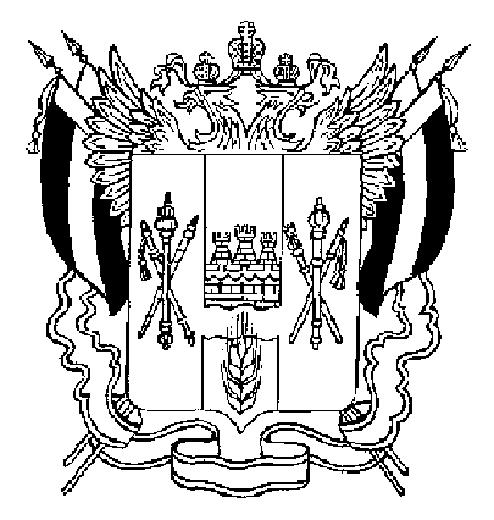 АДМИНИСТРАЦИЯ ВЕСЕЛОВСКОГО  СЕЛЬСКОГО  ПОСЕЛЕНИЯВЕСЕЛОВСКОГО РАЙОНА  РОСТОВСКОЙ  ОБЛАСТИ ПОСТАНОВЛЕНИЕ                       15 февраля  2016 года                        № 31                                        п. ВеселыйОб утверждении Положения о порядкесообщения муниципальными служащими администрации Веселовского сельского поселения о возникновении личной заинтересованности при исполнении должностных обязанностей, которая приводитили может привести к конфликту интересовНа основании Указа Президента Российской Федерации от 22 декабря 2015 года № 650 «О порядке сообщения лицами, замещающими отдельные государственные должности Российской Федерации, должности федеральной государственной службы, и иными лицами о возникновении личной заинтересованности при исполнении должностных обязанностей, которая приводит или может привести к конфликту интересов, и о внесении изменений в некоторые акты Президента Российской Федерации», руководствуясь Уставом Муниципального образования «Веселовское сельское поселение» ПОСТАНОВЛЯЮ:Утвердить Положение о порядке сообщения муниципальными служащими Администрации Веселовского сельского поселения о возникновении личной заинтересованности при исполнении должностных обязанностей, которая приводит или может привести к конфликту интересов согласно приложению.Главному специалисту по правовой и кадровой работе Мынто Л.И. ознакомить муниципальных служащих персонально под роспись с Положением.Разместить настоящее Постановление на официальном сайте администрации Веселовского сельского поселения.Настоящее Постановление вступает в силу с момента обнародования.Контроль исполнения данного Постановления оставляю за собой.Глава Веселовского сельского поселения                                                                           А.Н. Ищенко Приложение к Постановлению администрации Веселовского сельского поселенияот 15.02.2015  № 31Положениео порядке сообщения муниципальными служащими администрации Веселовского сельского поселения о возникновении личной заинтересованности при исполнении должностных обязанностей, которая приводит или может привести к конфликту интересов1. Настоящим Положением определяется порядок сообщения муниципальными служащими Администрации Веселовского сельского поселения о возникновении личной заинтересованности при исполнении должностных обязанностей, которая приводит или может привести к конфликту интересов.2. Муниципальные служащие Администрации Веселовского сельского поселения обязаны в соответствии с законодательством Российской Федерации о противодействии коррупции сообщать, о возникновении личной заинтересованности при исполнении должностных обязанностей, которая приводит или может привести к конфликту интересов, а также принимать меры по предотвращению или урегулированию конфликта интересов.Сообщение оформляется в письменной форме в виде уведомления о возникновении личной заинтересованности при исполнении должностных обязанностей, которая приводит или может привести к конфликту интересов (далее – уведомление) согласно приложению к Положению.3. Муниципальные служащие  Администрации Веселовского сельского поселения направляют уведомление Главе Администрации Веселовского сельского поселения.4. Уведомления, направленные Главе Администрации Веселовского сельского поселения по его решению могут быть переданы в комиссию по соблюдению требований к служебному поведению  муниципальных служащих, проходящих муниципальную службу в Администрации Веселовского сельского поселения, и урегулированию конфликта интересов (далее – комиссия) для рассмотрения.В ходе рассмотрения уведомлений комиссия, имеет право получать в установленном порядке от лиц, направивших уведомление, пояснения по изложенным в них обстоятельствам и направлять в установленном порядке запросы в федеральные органы государственной власти, органы государственной власти субъектов Российской Федерации, иные государственные органы, органы местного самоуправления и заинтересованные организации.5. По результатам рассмотрения уведомлений комиссией подготавливается мотивированное заключение на каждое из них:1) признать, что при исполнении должностных обязанностей лицом, направившим уведомление, конфликт интересов отсутствует;2) признать, что при исполнении должностных обязанностей лицом, направившим уведомление, личная заинтересованность приводит или может привести к конфликту интересов;3) признать, что лицом, направившим уведомление, не соблюдались требования об урегулировании конфликта интересов. Уведомления, заключения комиссии и другие материалы, полученные в ходе рассмотрения уведомлений, представляются Главе Администрации Веселовского сельского поселения в течение семи рабочих дней со дня поступления уведомлений в комиссию.В случае направления необходимых запросов, уведомления, заключения и другие материалы представляются в течение 45 дней со дня поступления уведомлений в комиссию. Указанный срок может быть продлен, но не более чем на 30 дней.6. В случае принятия комиссией решения, предусмотренного подпунктами 2, 3 пункта 5 настоящего Положения, в соответствии с законодательством Российской Федерации Глава Администрации Веселовского сельского поселения принимает меры или обеспечивает принятие мер по предотвращению или урегулированию конфликта интересов либо рекомендует лицу, направившему уведомление, принять такие меры.Приложениек Положению о порядке сообщения муниципальными служащими Администрации   Веселовского сельского поселения о возникновении личной заинтересованности при исполнении должностных обязанностей, которая приводит или может привести к конфликту интересов(отметка об ознакомлении)Главе Администрации Веселовского сельского поселенияот  (Ф.И.О., замещаемая должность)УВЕДОМЛЕНИЕ
о возникновении личной заинтересованности
при исполнении должностных обязанностей,
которая приводит или может привести к конфликту интересовСообщаю о возникновении у меня личной заинтересованности при исполнении должностных обязанностей, которая приводит или может привести к конфликту интересов (нужное подчеркнуть).Обстоятельства, являющиеся основанием возникновения личной заинтересованности:
Должностные обязанности, на исполнение которых влияет или может повлиять личная заинтересованность:  Предлагаемые меры по предотвращению или урегулированию конфликта интересов:
Намереваюсь (не намереваюсь) лично присутствовать на заседании комиссии по соблюдению требований к служебному поведению  муниципальных служащих, проходящих муниципальную службу в Администрации Веселовского сельского поселения, и урегулированию конфликта интересов (нужное подчеркнуть).“”20г.(подпись лица, направляющего уведомление)(расшифровка подписи)